Сенкан	Формула сенкану:                                                                                  Наприклад: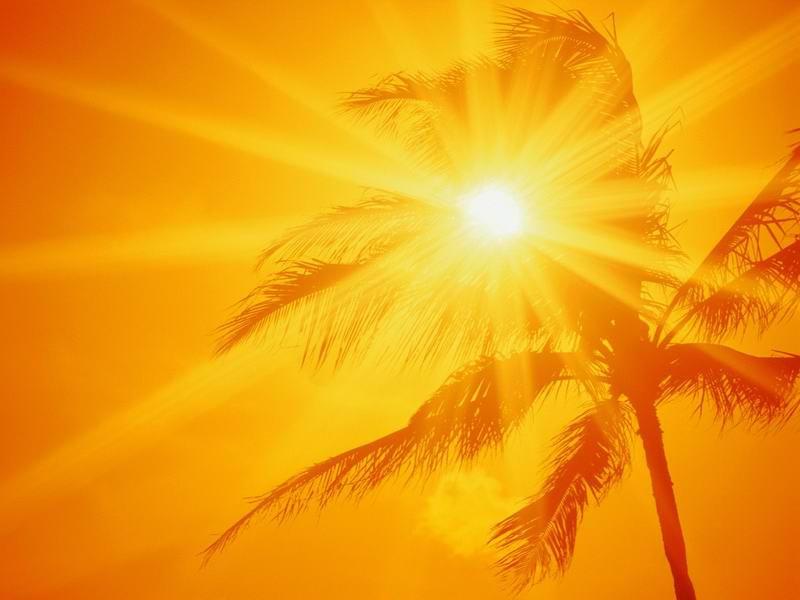 Слово походить від фр.                                                                1-й рядок. Іменник (тема).                                                                 Сонце.«п’ять» і означає неримований вірш                                        2-й рядок. Два прикметники (яке воно?)                                       Яскраве, тепле. у п’ять рядків на запропоновану тему.                                    3-й рядок. Три дієслова (що воно робить?)                                  Радує, гріє, світить.                                                                                                            4-й рядок. Фраза-висновок з чотирьох слів.                                   На землю падають промені.                                                                                                            5-й рядок. Іменник-синонім до теми.                                             Краса!Сенкан	Формула сенкану:                                                                                     Наприклад:Слово походить від фр.                                                                1-й рядок. Іменник (тема).                                                             Сонце.«п’ять» і означає неримований вірш                                        2-й рядок. Два прикметники (яке воно?)                                   Яскраве, тепле. у п’ять рядків на запропоновану тему.                                   3-й рядок. Три дієслова (що воно робить?)                               Радує, гріє, світить.                                                                                                           4-й рядок. Фраза-висновок з чотирьох слів.                               На землю падають промені.                                                                                                           5-й рядок. Іменник-синонім до теми.                                         Краса!Сенкан	Формула сенкану:                                                                                        Наприклад:Слово походить від фр.                                                                1-й рядок. Іменник (тема).                                                             Сонце.«п’ять» і означає неримований вірш                                        2-й рядок. Два прикметники (яке воно?)                                   Яскраве, тепле. у п’ять рядків на запропоновану тему.                                    3-й рядок. Три дієслова (що воно робить?)                              Радує, гріє, світить.                                                                                                            4-й рядок. Фраза-висновок з чотирьох слів.                               На землю падають промені.                                                                                                            5-й рядок. Іменник-синонім до теми.                                        Краса!